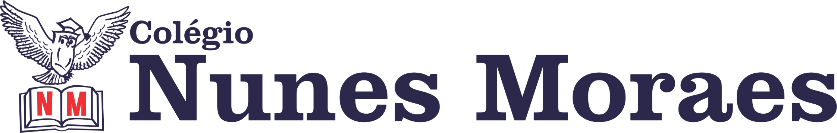 “A vida é generosa para aqueles que acreditam nela. BOM DIA!”FELIZ SEXTA-FEIRA!1ª aula: 7:20h às 8:15h – MATEMÁTICA - PROFESSOR: RICARDO BENTOO link dessa aula será disponibilizado no grupo dos alunos.1º passo: Correção da atividade de casa/pós aula.2º passo: Explicação do conteúdo através do link: 3º passo: Resolução das questões de 1 e 2 da página 66 e questões 1, 2 e 3 da página 67(apostila 1 do SAS)4º passo: Acompanhe a correção das atividades pelo Meet.Durante a resolução dessas questões o professor Ricardo vai tirar dúvidas no chat/whatsapp (992705207)Faça foto das atividades que você realizou e envie para coordenação Eugênia (9.91058116)Essa atividade será pontuada para nota.2ª aula: 8:15h às 9:10h – PORTUGUÊS - PROFESSORA: MONNALYSAO link dessa aula será disponibilizado no grupo dos alunos.1º passo: resolução de atividades na apostila SAS páginas 80 a 83.LINK EXTRA PARA ASSISTIR CASO A AULA AO VIVO APRESENTE PROBLEMAS:https://sastv.portalsas.com.br/#/channels/1/videos/3250 (do início até 5min. e 5seg.)Durante a resolução dessas questões o professora Monnalysa vai tirar dúvidas no chat/whatsapp (91839273)Faça foto das atividades que você realizou e envie para coordenação Eugênia (9.91058116)Essa atividade será pontuada para nota.

Intervalo: 9:10h às 9:30h3ª aula: 9:30h às 10:25h- MATEMÁTICA- PROFESSOR: RICARDO BENTOO link dessa aula será disponibilizado no grupo dos alunos.1º passo: Explicação do conteúdo através do link: 2º passo: Resolução das questões 4, 5 e 6 da página 67 e questões 1 e 2 da página 69 (Apostila 1 do SAS)3º passo: Acompanhe a correção das atividades pelo Meet.4º passo: Atividade de casa/pós aula: questões 1 e 2 da página 41 (suplementar 1 ).Durante a resolução dessas questões o professor Ricardo vai tirar dúvidas no chat/whatsapp (992705207)Faça foto das atividades que você realizou e envie para coordenação Eugênia (9.91058116)Essa atividade será pontuada para nota.4ª aula: 10:25h às 11:20h – PORTUGUÊS – PROFESSORA: MONNALYSAO link dessa aula será disponibilizado no grupo dos alunos.1º passo: assistir a notícia do link a seguir e responder as questões da página 84 da apostila SAS no caderno. https://www.youtube.com/watch?v=HVfWWt4rbMEDurante a resolução dessas questões o professora Monnalysa vai tirar dúvidas no chat/whatsapp (91839273)Faça foto das atividades que você realizou e envie para coordenação Eugênia (9.91058116)Essa atividade será pontuada para nota.BOM FINAL DE SEMANA!!